  Sai                                                                            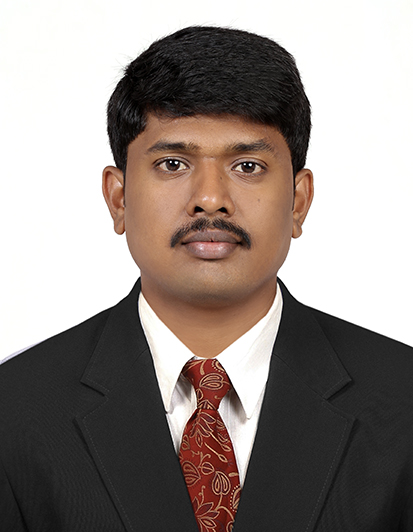          E-mail: sai.383606@2freemail.com    Dubai, United Arab Emirates                                          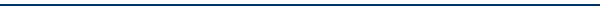 OBJECTIVE:To seek employment in a well-established organization with a stable environment allowing me to grow professionally and to utilize my strong technical and analytical skills on web applications.PROFILE:After successful completion of Engineering in Electronic and Communication, I stepped in to the field of Information Technology and worked for two different companies and the details are given below.  3+ years of experience in web applications support and development from Jan-2015 –Till DateGood knowledge in .Net, C#, Report BuilderExtensive Experience in MSSQL,SSIS (SQL Server Integration Services)Having good analytical skills, communication skills, interpersonal relations, smart-working and result oriented as an individual and in a team.Experience Details:In4Velocity Pvt Ltd:In4Velocity Pvt Ltd is a Bangalore based product based company who provides ERP applications for Real Estate Firms. It has clients spread across India and also in countries like Dubai, Cambodia, Philippines, Egypt, and Bangladesh. The company has a single product and I was involved in the L2 support for International Clients Roles and Responsibilities:Responsible for bug fixing in the application. Responsible for monitoring the application.Understand the requirement and prepare analysis document on the feasibility of implementing the change.Supporting the applications in its operationsWorking on SSIS Packages to deliver report to the application users.Creating stored procedures and triggers in SQL.Developing single page forms for internal purposes as per Client’s requirements.Establishing and maintaining efficient communication with Client.Coordination with the Onsite team on project activities.Overseeing Quality procedures by review and peer testing.Maintaining weekly reports of the projects and tasks.System Testing of the changes made by developer and provide sign off to pass it to the QA team for further testing.Deploying the product in the client server and carry out other installation processes like configuring the SQL jobs, Email setup etc.Testing and deploying the custom reports in the report serverTata Consultancy Services (Jan 2015 to Sep 2017)Tata Consultancy Services (TCS) is a service based Indian company head quarters in Mumbai, India. It is part of the Tata Group and operates in 46 countries. I was involved in various support and development projects during my tenure in TCS. Project Details:Web service Migration:
An existing application in SSIS which was developed to work on a particular web service needs to be migrated to work on a new web service. In this project, the existing application was re-coded to work on the new web service. Project Roles and Responsibilities :
Explaining the business of the application to the new web service development team.Working closely with the web service development teamChecking the accuracy of the web services through SoapUIEnsuring communication between the application server and the web services before start of the projectRe-Developing SSIS packages that work on the new web serviceUpdating the status of the development activities with the application ownerMaintaining weekly reports of the projects and tasksMonitoring the testing activities carried out on the application by the web service teamWeekly status meeting with the web service teamFeasibility Checker:Feasibility checker is a .Net web application used by Vodafone feasibility team to check feasibility of any product in a region in UK. It uses web services to get the required data. The application is also used to request for connections at the customer location.Project Roles and Responsibilities :Responsible for debugging and fixing issues in the application.Monitoring automated scripts for sending reports.Deployment of the new changes made by the development team.Responsible for BAU activities.Loading pricing and discount details to database using SSIS.Other Roles and Responsibilities :HR SPOC for the entire account.Fun at Work Coordinator.Assisting Project Management activitiesAwards:Best Team – For Delivering Mission critical Projects on TimeSpecial Initiative – For Beyond the PerformanceStar Performer – For receiving few appreciations from clientSkill Sets:ClientsClient   	               : Virgin Media – UKClient Description:Virgin Media is a UK based Telecommunication company that offers Fixed line, Mobile, DTH and Broadband services. It is a subsidiary of Liberty Global, headquarters in Hook, Hampshire, United Kingdom.Client 		: Vodafone – UKClient Description: Vodafone – UK is a telecommunication company in the United Kingdom providing communication services. It is the second largest mobile phone company with 18.01 million subscribers.Other Clients (IN4Velocity): Currently I’m handling clients across India, Bangladesh and Cambodia for my Company’s product.QUALIFICATION SUMMARY PERSONAL DETAILSIndian / Male / Date of Birth: DEC,26,1991/ Visit VisaLanguages Known: English, Malayalam, TamilDeclaration: I hereby declare that the details furnished above are authentic and true to the best of my knowledge and belief. 